Образовательный курс подготовки на Личного Терапевта Дистанционный курс (online).Online курс подготовки личных терапевтов является дистанционным образованием для обучающих практикующих психологов и психотерапевтов, позволяющий получить статус личного терапевта ППЛ и быть внесённым в реестр личных терапевтов.Личная терапия - (син. тренинговая терапия, учебная терапия, самопознание для психотерапевтов, личностная терапия) это вид комплексного психотерапевтического процесса, направленного на познание личности психотерапевта. Личная терапия является неотъемлемой частью психотерапевтического образования.В программе курса подготовки личных терапевтов используются достижения исследований в области психотерапии самых прогрессивных отечественных и зарубежных профессиональных сообществ, исследовательских институтов, а также всемирный опыт практики психотерапии. После прохождения 2 ступеней Специалист получает Свидетельство «Кандидата в Личные терапевты ППЛ», дающее Специалисту право на проведение групповой и индивидуальной личной терапии и осуществление учета часов пройденной личной терапии психологам, психотерапевтам, социальным работникам и представителям помогающим профессиям. Курс образования на Личного терапевта является курсом повышения квалификации для опытных профессионалов в области психотерапии. Знания и навыки, полученные во время образования, дадут возможность профессионалам повысить качество клинической работы и эффективно вести личную терапию для психотерапевтов. Полный курс рекомендован опытным профессионалам и начинающим специалистам для повышения качества работы с клиентами и формирования навыков эффективности в психотерапевтической работе. Обучение поддерживается Сертификатами ОППЛ, признаваемыми большинством профессиональных ассоциаций России, Национальной организацией «Союз психотерапевтов и психологов», Европейской ассоциацией психотерапии, Азиатской Федерацией Психотерапии, Всемирным Советом Психотерапии. Прошедшие полный курс получают доступ к психотерапевтической практике.Обладающий статусом Личного терапевта имеет право:1. Числиться в реестре личных терапевтов ППЛ;2. Проводить личную терапию в индивидуальном или групповом формате;3. Признавать и засчитывать уже пройденные часы личной терапии;4. Участвовать в супервизии для личных терапевтов; 5. Выдавать сертификат ППЛ подтверждающий прохождения личной терапии и дающий   право допуска кандидата в профессию.Обязательное образование состоит из 3 блоков.СЕРТИФИЦИРОВАННОЕ ОБРАЗОВАНИЕ ЛИЧНОГО ТЕРАПЕВТА ВКЛЮЧАЕТ В СЕБЯ ПОДГОТОВКУ ПО СЛЕДУЮЩИМ ТЕМАМ:1 СТУПЕНЬИстория Личной терапии в Психотерапии и подготовки психотерапевтов – развитие современной психотерапии в МиреЦели и техники личной терапии Международные исследования об эффективности психотерапииЭтические нормы в образовании и практики психотерапииТипология кандидатов, приходящих в помогающие профессииПрофилактика эмоционального выгорания среди представителей помогающих профессийРабота с разрушительными профессиональными сценариямиДеньги в помогающих профессиях Различные модели ведения личной терапииРазбор теории и практики основных элементов личной терапииКроссмодальное ведение первичного интервью и сбор анамнеза Контрактные отношения в психотерапииАнализ становления личности и ретроспективный анализ в личной терапииПроработка выявленных в группе паттернов поведения Проработка фантазий о личности психотерапевтаПрофессиональная ориентация (коучинг) по типам личности кандидатовРабота с личностными запросами, работа с актуальными запросами кандидатовНовые стандарты подготовки специалистов и практики в ППЛ и СРО2 СТУПЕНЬОсновы полимодального стиля ведения личной терапииОсновы психодинамики и ведения группыСупервизия для личных терапевтовРазбор теории и практики основных элементов личной терапииРазбор сложных случаев в личной терапииПрактические упражнения, направленные на выявление личностных ограничений, влияющих на реализацию в профессииЗавершение личной терапии – допуск к психотерапевтической профессииПодготовка к сдаче экзамена на личного терапевта3 СТУПЕНЬПрактическая работа под супервизией Разбор теории и практики основных элементов личной терапииСупервизия для личных терапевтовРазбор сложных случаев в личной терапииПодготовка и сдача экзамена на личного терапевтаОбучение включает в себя теоретическую подготовку, развитие профессиональных навыков и повышение эффективности в консультативной работе, информирование в юридических и административных вопросах, связанных с практикой личного терапевта и элементы личностного роста и супервизии.Ведущая курса Екатерина Макарова, полимодальный психотерапевт, психоаналитик, руководитель комитета центрального совета Общероссийской профессиональной психотерапевтической лиги по личной терапии, сертифицированный личный терапевт - адвайзер ППЛ, аккредитованный супервизор ППЛ, преподаватель ППЛ международного уровня, председатель международной секции Общероссийской Профессиональной Психотерапевтической Лиги, председатель молодежной секции Всемирного Совета по Психотерапии, соискатель докторской степени в университете им. Зигмунда Фрейда (Вена, Австрия), MSc.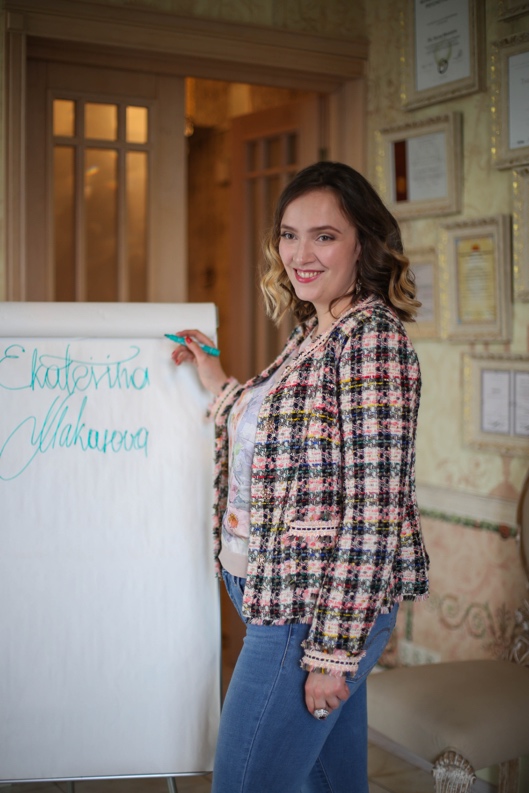 Обучение поддерживается Сертификатами ОППЛ, признаваемыми большинством профессиональных ассоциаций России, Национальной организацией «Союз психотерапевтов и психологов», Европейской ассоциацией психотерапии, Азиатской Федерацией Психотерапии, Всемирным Советом Психотерапии. Прошедшие полный курс получают доступ к психотерапевтической практике.Расписание курса:Занятия проходят в групповом формате, по скайпу.Каждый вторник с 17:00 до 19:00 по Москве. Стоимость участия:       *цена указана в рубляхОплату курса можно производить как отдельно, перед каждым занятием, так и за целый курс, обязательно отправляя чек для подтверждения оплаты. За дополнительной информацией, с вопросами обращаться к ответственному секретарю Комитета по личной терапии ОППЛ Елене Сергеевне Цыгванцевой по телефону или электронной почте: + 7 977 185 09 10 , kltoppl@mail.ru1ступень:  10.09, 17.09, 24.09, 01.10, 08.10, 15.102ступень:  22.10, 29.10, 05.11, 12.11, 19.11, 26.11Членство в ОППЛСтоимость обучения за 1 занятие Стоимость обучения за 1 занятие Стоимость обучения за 1 занятие Членство в ОППЛг.  Москваг. СПбдля регионов РФДействительный член2500*20001800Консультативный член280023002000Наблюдательный член310026002200Не имеет членства350030002500